Assigned Solicitor’s Guide to submitting MCA Application on iFAMSStep 1 Step 2Once the doctor has prepared the Medical Report (MR) and affirmed it, log in to iFAMS using the Applicant’s (AP) Singpass to submit the MR: 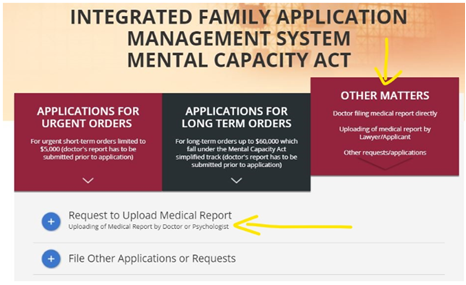 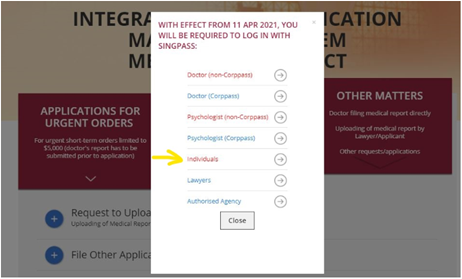 Fill in AP and the Patient’s (P) detailsFill in P’s medical information (see sample below)Upload doctor’s affidavit and submitWait about 1 week or less to receive an acknowledgment email that the doctor’s affidavit has been approved before going on to step 2 (see sample below). NOTE: The uploaded MR is valid for 1 year from the date of submission of the MR on iFAMS. If  an AP does not submit his/her application within this period, then the MR becomes invalid, and the AP will need to refile a fresh MR. Fill in application details and orders sought (see sample below) A sample of the draft orders can be found in the document attached: NOTE: This is not the complete list of orders which you can ask the Court to make. If you wish to include additional prayers (for e.g. reimbursement of legal costs and disbursements of the deputyship application from the P’s estate), you can include them in the free text section labelled“[INSERT ANY RELEVANT INFORMATION HERE]” on iFAMS.Fill in relevant persons details (see sample below)Upload supporting documents (to combine all supporting documents into 1 file) and separately, NRICs of AP and P (see sample below)Declaration by AP and review application (see sample declaration below)Download a copy of the application (see sample below)Submit applicationSave a copy of the acknowledgment page showing the application number as the application number is required to make paymentRelevant persons to submit declaration/consent (if any) – Relevant persons have to provide a valid email address and Singpass account as  the FJC will email them a link to log in using their Singpass and check the box to confirm that they consent to the applicationAP to make payment ($12 for doctor’s affidavit, $40 for application. Total: $52). AP must make payment before application can be submitted to FJC.Once 1-6 is done, wait for the Judge’s directions and judgment (about 3 weeks from the time AP makes payment for the application) – if the judge has any directions / clarifications, FJC will contact you. However, if after 4 weeks there is no news from them, you can contact FJC for an update.